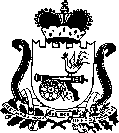 АДМИНИСТРАЦИЯ  ПЕРЕВОЛОЧСКОГО  СЕЛЬСКОГО ПОСЕЛЕНИЯ РУДНЯНСКОГО РАЙОНА СМОЛЕНСКОЙ ОБЛАСТИПОСТАНОВЛЕНИЕот  15 декабря 2014г     № 158     В соответствии с  Федеральным законом от 27 июля 2010года №210-ФЗ «Об организации предоставления государственных и муниципальных услуг», Порядком разработки и утверждения административных регламентов предоставления муниципальных услуг Администрацией Переволочского сельского поселения Руднянского района Смоленской области от 16.07.2012 №19 (с изменениями и дополнениями от 23.01.2013г №3/2)Администрация Переволочского сельского поселения Руднянского района Смоленской области:п о с т а н о в л я е т:      Внести  в  Административный  регламент  предоставления   муниципальной       услуги  «Выдача архивных справок, архивных выписок и копий архивных документов» утвержденный постановлением Администрации Переволочского  сельского поселения Руднянского района Смоленской области от 11.02.2013года №20  следующие изменения :-пункт 1.3.1. подраздела 1.3. раздела 1 изложить в следующей редакции:«1.3.1 Сведения о месте нахождения, графике работы, номерах контактных телефонов, адресах официальных сайтов и адресах электронной почты Администрации по предоставлению муниципальной услуги.Место нахождения: 216763, Смоленская область, Руднянский район, д.Переволочье.Администрация сельского поселения осуществляет прием заявителей в соответствии со следующим графиком: Понедельник:		с 09.00 до 18.00 (перерыв с 13.00 до 14.00);Вторник:			с 09.00 до 18.00 (перерыв с 13.00 до 14.00);Среда:			с 09.00 до 18.00 (перерыв с 13.00 до 14.00);Четверг:			с 09.00 до 18.00 (перерыв с 13.00 до 14.00);Пятница:			с 09.00 до 18.00 (перерыв с 13.00 до 14.00);Суббота			 выходной день;Воскресенье	           выходной день.Справочные телефоны, факс(848141)  5-56-51.Адрес официального сайта муниципального образования Руднянский район Смоленской области в сети Интернет: http://рудня.рф/, адрес электронной почты:  adm-perev@mail.ru.»;-  пункт 1подраздел 1.3.2. раздела 1 изложить в следующей редакции:«1.3.2. Информация о месте нахождения и графике работы Администрации в предоставлении муниципальной услуги размещается:1)  на сайте муниципального образования Руднянский район Смоленской области в сети Интернет: http://рудня.рф/;»;  - в пункте 1 подраздела 5.2. раздела 5 слова «на Интернет-сайте Администрации: http://www.rudnya.org»  заменить словами «на Интернет-сайте муниципального образования Руднянский район Смоленской области: рудня.рф.2.Настоящее постановление  вступает в силу после его  официального опубликования в соответствии с Уставом Переволочского  сельского поселения Руднянского района Смоленской области.Глава муниципального образованияПереволочского  сельского поселенияРуднянского района  Смоленской области                         	В.А.ЧерняковО внесении изменений в Административный регламент предоставления Администрацией Переволочского сельского поселения Руднянского района Смоленской области муниципальной услуги «Выдача архивных справок, архивных выписок и копий архивных документов» » утвержденный   постановлением Администрации Переволочского сельского поселения Руднянского района Смоленской области от 11.02.2013г. №20 